МИНИСТЕРСТВО СТРОИТЕЛЬСТВА И ЖИЛИЩНО-КОММУНАЛЬНОГО ХОЗЯЙСТВАДОНЕЦКОЙ НАРОДНОЙ РЕСПУБЛИКИГОСУДАРСТВЕННАЯ АРХИТЕКТУРНО-СТРОИТЕЛЬНАЯ ИНСПЕКЦИЯ ДОНЕЦКОЙ НАРОДНОЙ РЕСПУБЛИКИ(ГОСАРХСТРОЙИНСПЕКЦИЯ ДНР)ПРЕДПИСАНИЕоб устранении нарушений требований законодательства в сфере архитектурно-строительной деятельности“____” ________20__г.______________                                     ______________(место составления)Мной,_____________________________________________________________________________________________________________(должность, Ф.И.О. должностного лица________________________________________________________________________________________________________________________Госархстройинспекции ДНР) выдано____________________________________________________________________________________________________________(Ф.И.О. субъекта архитектурно-строительной деятельности, паспортные данные)_______________________________________________________________________________________________________________________это предписание о том, что по результатам ____________ проверки, проведенной                                                                           (тип проверки)________________________________________________________________________________________________________________________(полное наименование объекта строительства,________________________________________________________________________________________________________________________           почтовый и/или строительный адрес)установлено____________________________________________________________________________________________________                           (суть нарушений)________________________________________________________________________________________________________________________что является нарушением _______________________________________________________________________________________(отмечаются нормативные правовые акты, требования которых нарушены)________________________________________________________________________________________________________________________________________________________________________________________________________________________________________________________________________________________________________________________________________________________________________С целью устранения выявленных нарушений ТРЕБУЮ:________________________________________________________________________________________________________________________(мероприятия по устранению нарушений с определением срока выполнения)________________________________________________________________________________________________________________________________________________________________________________________________________________________________________________________________________________________________________________________________________________________________________Особые условия: _____________________________________________________________________________________________________________________________________________________________________________________________________________________________________________________________________________________________________________________________________________________________________________________________________________________________Это предписание является обязательным к исполнению (пункт 1.9.2 Порядка осуществления государственного архитектурно-строительного контроля, утвержден Постановлением Совета Министров ДНР от 10.03.2017 № 3-34)В случае неисполнения предписания, Вы будете привлечены к ответственности _____________________________________________________                                (указываются нормативные правовые акты, предусматривающие ответственность)Об исполнении предписания требую уведомить до «__» _________ 201_ г. по адресу: ул. Университетская, д. 13, каб. ____, г. Донецк, тел.: __________.Должностное лицо Госархстройинспекции ДНР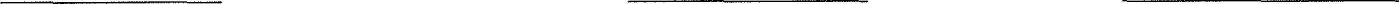          (дата)                                                                       (подпись)				(Ф.И.О.)Экземпляр предписания получил:__________            _____________________         __________      _____________         (дата)	(должность субъекта			         (подпись)		        (Ф.И.О.) архитектурно-строительной деятельности                                                               или уполномоченного им лица)В случае отказа в получении предписания делается отметкаЭкземпляр предписания отправлен по почте(дата и номер почтовой квитанции)Это предписание может быть обжаловано в Апелляционной комиссии Министерства строительства и жилищно-коммунального хозяйства Донецкой Народной Республики или в судебном порядке (пункт 5.3 Порядка осуществления государственного архитектурно-строительного контроля от 10.03.2017 № 3-34).Приложение 8 к Порядку осуществления государственногоархитектурно-строительного контроля (подпункт 1.6.1, подпункт 3.3.4, пункт 4.7)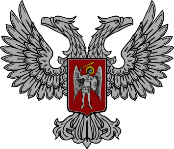 в редакции Постановления Совета Министров Донецкой Народной Республики от 10 августа 2018 г. № 10-58